Class :                                                         Année scolaire : 2018-2019Composition de francais du  trimestre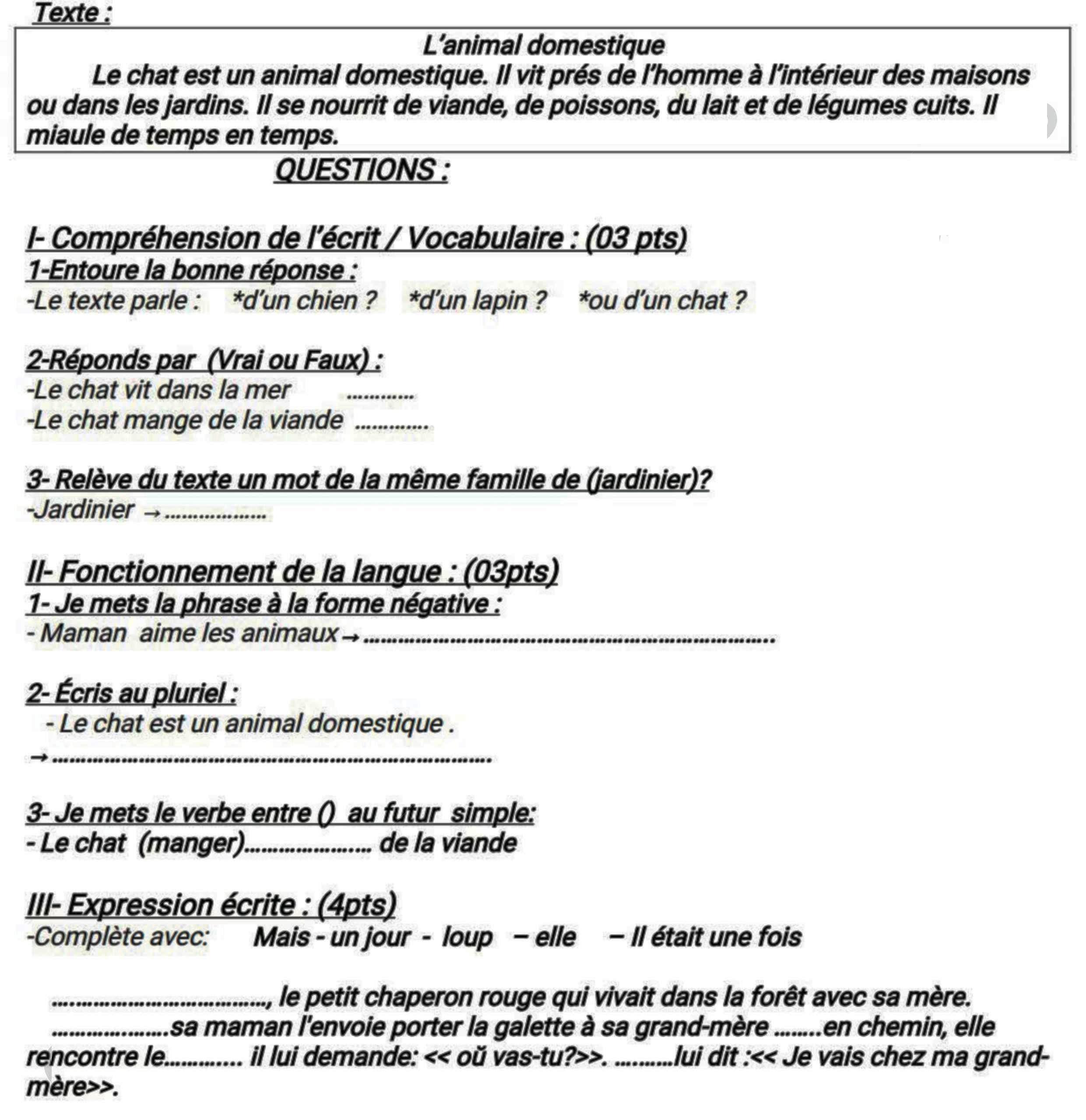 